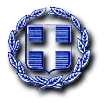 ΠΡΟΣΚΛΗΣΗ ΕΚΔΗΛΩΣΗΣ ΕΝΔΙΑΦΕΡΟΝΤΟΣΘΕΜΑ: «Πρόσκληση εκδήλωσης  ενδιαφέροντος της Περιφέρειας Ανατολικής Μακεδονίας  Θράκης- ΠΕ Ροδόπης  για την προμήθεια στεφάνων κατάθεσης για 12 Επετειακές Εκδηλώσεις για τον Αντιπεριφερειάρχη ΠΕ Ροδόπης, για το έτος 2018.Το Γραφείο Αντιπεριφερειάρχη ΠΕ Ροδόπης, σας  προσκαλεί  να καταθέσετε οικονομικές προσφορές για την προμήθεια στεφάνων κατάθεσης για 12 Επετειακές Εκδηλώσεις για τον Αντιπεριφερειάρχη ΠΕ Ροδόπης, για το έτος 2018. ΑΝΑΛΥΤΙΚΑ:Τα στεφάνια θα πρέπει να είναι κατασκευασμένα από φύλλα δάφνης, με διάμετρο 70 εκατοστά περίπου, λευκή κορδέλα στην οποία θα αναγράφεται το κείμενο που θα απαιτείται και βάση για στήριξη.Το τελικό κόστος δεν θα πρέπει να ξεπερνάει  τα τετρακόσια  ευρώ (400,00 €) συμπεριλαμβανομένου του ΦΠΑ.Η εν λόγω δαπάνη θα βαρύνει και θα καλυφθεί από τον προϋπολογισμό εξόδων του Ειδικού Φορέα με ΚΑΕ 0072.0845.0001 οικονομικού έτους  2018.Επισημαίνουμε ότι η σύγκριση των προσφορών για την ανάδειξη του μειοδότη, θα γίνει με βάση τη χαμηλότερη τιμή.Οι προσφορές θα υποβληθούν ταχυδρομικά ή ιδιοχείρως στο Γραφείο Αντιπεριφερειάρχη ΠΕ Ροδόπης (Δημοκρατίας 1, Κομοτηνή) ή με e mail στην ηλεκτρονική διεύθυνση antip-rodop@pamth.gov.gr εντός 5 ημερών έως και 26-1-2018.                                                                                          Ο Αντιπεριφερειάρχης                                                                                                                    Π.Ε Ροδόπης                                                                          Νικόλαος Τσαλικίδης Ε Λ Λ Η Ν Ι Κ Η    Δ Η Μ Ο Κ Ρ Α Τ Ι ΑΕ Λ Λ Η Ν Ι Κ Η    Δ Η Μ Ο Κ Ρ Α Τ Ι ΑΚομοτηνή, 22 -01-2018Π  Ε  Ρ  Ι  Φ  Ε  Ρ  Ε  Ι  ΑΠ  Ε  Ρ  Ι  Φ  Ε  Ρ  Ε  Ι  ΑΑριθ.  Πρωτ.: ΡΓΑ Οικ. 20ΑΝΑΤΟΛΙΚΗΣ  ΜΑΚΕΔΟΝΙΑΣ - ΘΡΑΚΗΣΑΝΑΤΟΛΙΚΗΣ  ΜΑΚΕΔΟΝΙΑΣ - ΘΡΑΚΗΣΠΕΡΙΦΕΡΕΙΑΚΗ ΕΝΟΤΗΤΑ ΡΟΔΟΠΗΣΠΕΡΙΦΕΡΕΙΑΚΗ ΕΝΟΤΗΤΑ ΡΟΔΟΠΗΣΓΡΑΦΕΙΟ ΑΝΤΙΠΕΡΙΦΕΡΕΙΑΡΧΗΓΡΑΦΕΙΟ ΑΝΤΙΠΕΡΙΦΕΡΕΙΑΡΧΗΤαχ. Δ/νσηΤαχ. ΚώδικαςΠληροφορίεςΤηλέφωνοFax e-mail:  Δημοκρατίας 1:  691 00  ΚΟΜΟΤΗΝΗ:  Γραφείο Αντιπεριφερειάρχη:  25313 / 50130:  25313 / 50160:  antip-rodop@pamth.gov.grΑ/ΑΕΠΕΤΕΙΑΚΕΣ ΕΚΔΗΛΩΣΕΙΣΕΠΙΣΗΜΗ ΗΜΕΡΟΜΗΝΙΑ ΕΟΡΤΑΣΜΟΥ ΕΚΔΗΛΩΣΗΣ (ΣΕ ΚΑΠΟΙΕΣ ΠΕΡΙΠΤΩΣΕΙΣ ΓΙΝΕΤΑΙ ΜΕΤΑΚΙΝΗΣΗ ΤΗΣ ΗΜΕΡΟΜΗΝΙΑΣ ΜΕ ΑΠΟΦΑΣΗ Η ΟΠΟΙΑ ΜΑΣ ΚΟΙΝΟΠΟΙΕΙΤΑΙ ΑΠΟ ΤΟ ΥΠΟΥΡΓΕΙΟ)ΑΡΙΘΜΟΣΣΤΕΦΑΝΩΝ1ΗΜΕΡΑ ΜΝΗΜΗΣ ΤΗΣ ΜΑΧΗΣ ΤΩΝ ΟΧΥΡΩΝ6 ΑΠΡΙΛΙΟΥ012ΗΜΕΡΑ ΦΙΛΕΛΛΗΝΙΣΜΟΥ ΚΑΙ ΔΙΕΘΝΟΥΣ ΑΛΛΗΛΕΓΓΥΗΣ19 ΑΠΡΙΛΙΟΥ013ΗΜΕΡΑ ΕΘΝΙΚΩΝ ΑΓΩΝΩΝ ΚΑΙ ΤΗΣ ΕΘΝΙΚΗΣ ΑΝΤΙΣΤΑΣΗΣ ΚΑΤΑ ΤΟΥ ΝΑΖΙΣΜΟΥ ΚΑΙ ΤΟΥ ΦΑΣΙΣΜΟΥ-ΗΜΕΡΑ ΛΗΞΗΣ ΤΟΥ Β΄ΠΑΓΚΟΣΜΙΟΥ ΠΟΛΕΜΟΥ9 ΜΑΪΟΥ014ΤΟΠΙΚΗ ΕΠΕΤΕΙΟΣ ΑΠΕΛΕΥΘΕΡΩΣΗ ΤΗΣ ΘΡΑΚΗΣ14 ΜΑΪΟΥ025ΗΜΕΡΑ ΜΝΗΜΗΣ ΤΗΣ ΓΕΝΟΚΤΟΝΙΑΣ ΤΟΥ ΕΛΛΗΝΙΣΜΟΥ ΤΟΥ ΠΟΝΤΟΥ19 ΜΑΊΟΥ016ΗΜΕΡΑ ΜΝΗΜΗΣ ΜΙΚΡΑΣΙΑΤΙΚΗΣ ΚΑΤΑΣΤΡΟΦΗΣ14 ΣΕΠΤΕΜΒΡΙΟΥ017ΕΘΝΙΚΟΙ ΕΥΕΡΓΕΤΕΣ30 ΣΕΠΤΕΜΒΡΙΟΥ018ΜΑΚΕΔΟΝΙΚΟΣ ΑΓΩΝΑΣ13 ΟΚΤΩΒΡΙΟΥ019ΗΝΩΜΕΝΩΝ ΕΘΝΩΝ24 ΟΚΤΩΒΡΙΟΥ0110ΗΜΕΡΑ ΜΝΗΜΗΣ ΤΟΥ ΠΟΛΥΤΕΧΝΕΙΟ17 ΝΟΕΜΒΡΙΟΥ0111ΕΝΟΠΛΩΝ ΔΥΝΑΜΕΩΝ21 ΝΟΕΜΒΡΙΟΥ0112ΕΘΝΙΚΗΣ ΑΝΤΙΣΤΑΣΗΣ -ΓΟΡΓΟΠΟΤΑΜΟΣ23 ΝΟΕΜΒΡΙΟΥ01ΣΥΝΟΛΟ ΣΤΕΦΑΝΩΝΣΥΝΟΛΟ ΣΤΕΦΑΝΩΝΣΥΝΟΛΟ ΣΤΕΦΑΝΩΝ13